С 12 ноября по 4 декабря 2018 года прошел муниципальный этап всероссийской олимпиады школьников. 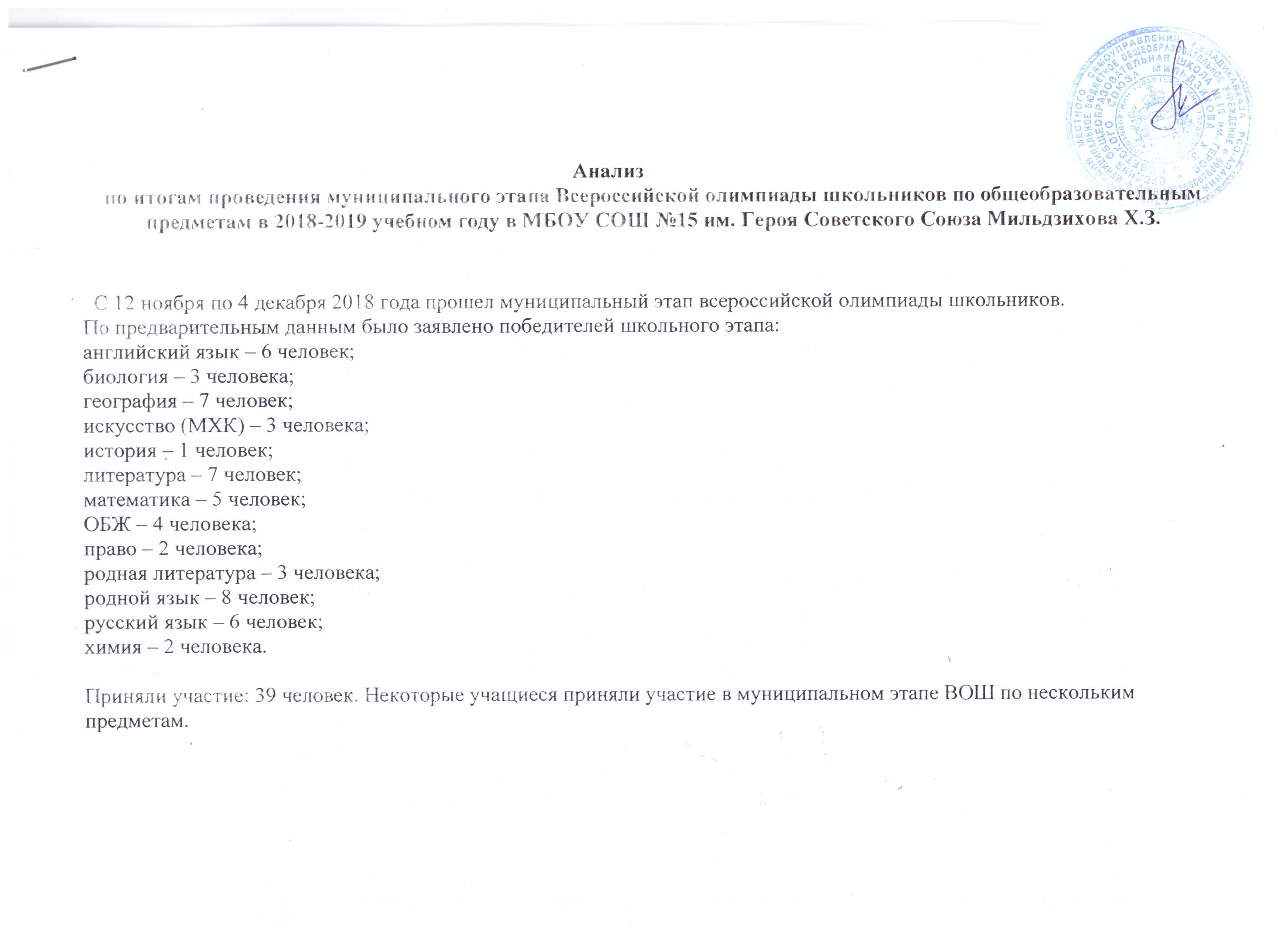                  Результативность участия учащихся МБОУ СОШ № 15 в муниципальном этапе ВОШ Анализируя результаты, следует сделать вывод:В муниципальном этапе всероссийской олимпиады школьников приняло участие 39 учащихся МБОУ СОШ № 15. Из них призерами стали 9 человек: Ногаев Заур (английский язык, Кокова Л.Т.), Алборов Георгий (английский язык, Кокова Л.Т.), Бутхудзе Арина (английский язык, Кокова Л.Т.), Хахилева Елизавета (английский язык, Кокова Л.Т.), Кокова Соня (английский язык, Малиева З.Д.), Битиев Роберт (география, Хуриев О.Ю.; литература, Дзугкоева М.Ю.), Карсанова Алана (математика, Арсагова А.А.)Практически по всем предметам учащиеся показали низкий уровень выполнения заданий, что указывает на недостаточную работу педагогов-предметников по выявлению талантливых детей на уровне школы. Затруднения у учащихся вызваны нехваткой надпрограммных знаний, невысоким уровнем кругозора. В целом, результаты предметных олимпиад говорят о недостаточном уровне подготовки учащихся к выполнению нестандартных заданий.Рекомендации:Обратить внимание учителей-предметников на слабые результаты предметных олимпиад муниципального этапа олимпиады школьников.Руководителям школьных МО проанализировать причины неудачной подготовки учащихся на заседаниях МО учителей – предметников.3. Необходимо мотивировать учащихся на изучение дополнительной литературы, целенаправленно работать в течение всего года.     4.  Учителям предметникам Арсаговой А.А., Малиевой З.Д., Коковой Л.Т., Дзугкоевой М.Ю., Хуриеву О.Ю.,             подготовившим призёров муниципального этапа:4.1. Разработать план подготовки победителей муниципального этапа олимпиады к участию в региональном этапе всероссийской олимпиады школьников.4.2. Осуществлять индивидуальную работу с обучающимися для участия в региональном этапе всероссийской олимпиады школьников.      5. Учителям-предметникам:5.1. Необходимо использовать все виды учебной и внеурочной деятельности для целенаправленной подготовки к олимпиадам и выявлению талантливых и одаренных детей.5.2. Использовать дифференцированный подход в работе с мотивированными детьми, предлагать задания повышенной сложности, развивающими творческие способности учащихся.ПредметКлассФ.И.О. участникаФ.И.О. учителяСтатусАнглийский язык11Кокова Соня ГеоргиевнаМалиева Залина ДзалаевнапризерАнглийский язык9Ногаев Заур АлексеевичКокова Людмила ТасолтановнапризерАнглийский язык10Алборов Георгий БорисовичКокова Людмила ТасолтановнапризерАнглийский язык10Бутхудзе Арина ГеоргиевнаКокова Людмила ТасолтановнапризерАнглийский язык10Хахилева Елизавета ОлеговнаКокова Людмила ТасолтановнапризерГеография9Битиев Роберт ОлеговичХуриев Олег ЮрьевичпризерЛитература9Битиев Роберт ОлеговичДзугкоева Марина ЮрьевнапризерМатематика9Карсанова Алана БатразовнаАрсагова Алина АнатольевнапризерРусский язык7Мамаева Милена АликовнаЧекоева Аида СтаниславовнапризерАнглийский язык11Гиоева Алисия НаримановнаМалиева  Залина ДзалаевнаучастникБиология7Гусов Давид ЮрьевичАгузарова Галина  АмурхановнаучастникБиология7Котаева Каролина СергеевнаАгузарова Галина  АмурхановнаучастникБиология10Мамедова София СахибовнаАгузарова Галина  АмурхановнаучастникГеография7Дидаров Сармат ВладимировичХуриев Олег ЮрьевичучастникГеография7Бохова Амина ОлеговнаХуриев Олег ЮрьевичучастникГеография8Ермашова Юлия ФедоровнаХуриев Олег ЮрьевичучастникГеография8Евсюкова Алена СергеевнаХуриев Олег ЮрьевичучастникГеография8Одегова Нино ДмитриевнаХуриев Олег ЮрьевичучастникГеография9Черных Денис ВячеславовичХуриев Олег ЮрьевичучастникИскусство (МХК)9Бидихова Алина МаратовнаЧохели Инга ГригорьевнаучастникИскусство (МХК)9Дзугкоев Давид АртуровичЧохели Инга ГригорьевнаучастникИскусство (МХК)9Дзукаев Руслан МаратовичЧохели Инга ГригорьевнаучастникИстория10Мамедова София СахибовнаДидарова Нонна СтаниславовнаучастникЛитература7Абакарова Аделина РуслановнаЧекоева Аида СтаниславовнаучастникЛитература7Цараева Тамара НиколаевнаЧекоева Аида СтаниславовнаучастникЛитература7Бохова Амина ОлеговнаДзугкоева Марина ЮрьевнаучастникЛитература7Мамаева Милена АликовнаЧекоева Аида СтаниславовнаучастникЛитература10Андриянова Елена ДмитриевнаБестаева Наталья ЯковлевнаучастникЛитература10Черевашенко Валерия СергеевнаБестаева Наталья ЯковлевнаучастникМатематика9Битиев Роберт ОлеговичАрсагова Алина АнатольевнаучастникМатематика10Хахилева Елизавета ОлеговнаИльина Кристина ЮрьевнаучастникМатематика10Андриянова Елена ДмитриевнаИльина Кристина ЮрьевнаучастникМатематика10Абаев Дэвид РобертиновичИльина Кристина ЮрьевнаучастникОБЖ9Бидихова Алина МаратовнаМакеева Анжела РуслановнаучастникОБЖ11Гиоева Алисия НаримановнаМакеева Анжела РуслановнаучастникОБЖ11Музаев Павел НодаровичМакеева Анжела РуслановнаучастникОБЖ11Сакнышев Владислав СтаниславовичМакеева Анжела РуслановнаучастникПраво11Бутхудзе Арина ГеоргиевнаДидарова Нонна СтаниславовнаучастникПраво11Мамедова София СахибовнаДидарова Нонна СтаниславовнаучастникРусский язык7Абакарова Аделина РуслановнаЧекоева Аида СтаниславовнаучастникРусский язык9Битиев Роберт ОлеговичДзугкоева Марина ЮрьевнаучастникРусский язык9Бидихова Алина МаратовнаДзугкоева Марина ЮрьевнаучастникРусский язык10Андриянова Елена ДмитриевнаБестаева Наталья ЯковлевнаучастникРусский язык11Кокова Соня ГеоргиевнаБестаева Наталья ЯковлевнаучастникХимия9Караева Тамара ГеннадьевнаКияшко Зинаида ИвановнаучастникХимия9Медоева Лора АликовнаКияшко Зинаида ИвановнаучастникРодной язык10Хубаева Алина ЮрьевнаМаргиева Циала АбрамовнаучастникРодной язык10Макоева Радмила ГочаевнаМаргиева Циала АбрамовнаучастникРодной язык11Кокова Соня ГеоргиевнаХадикова Лариса ВладимировнаучастникРодной язык9Хугаева Фатима РуслановнаДжиоева Мальвина ВладиковнаучастникРодной язык9Медоева Лора АликовнаДжиоева Мальвина ВладиковнаучастникРодной язык 8Цаллагова Сабина СергеевнаЦховребова Медея СуликоевнаучастникРодной язык8Крыжановская Ангелина АлановнаДжиоева Мальвина ВладиковнаучастникРодной язык7Цогоев Дзантемир АртуровичЦховребова Медея СуликоевнаучастникРодная литература10Гогичаева Алена АслановнаМаргиева Циала АбрамовнаучастникРодная литература10Зозирова Моника СослановнаМаргиева Циала АбрамовнаучастникРодная литература11Тедеева Каролина ВитальевнаСитохова Зара Бебоевнаучастник